Λ____________________________________________________________________________________Κ_____________________________________________________________________________________Λ____________________________________________________________________________________Κ_________________________________________________________________________________Ζωγράφισε κάτι που το όνομά του αρχίζει από τα γράμματα που έμαθες.ΟΝΟΜΑ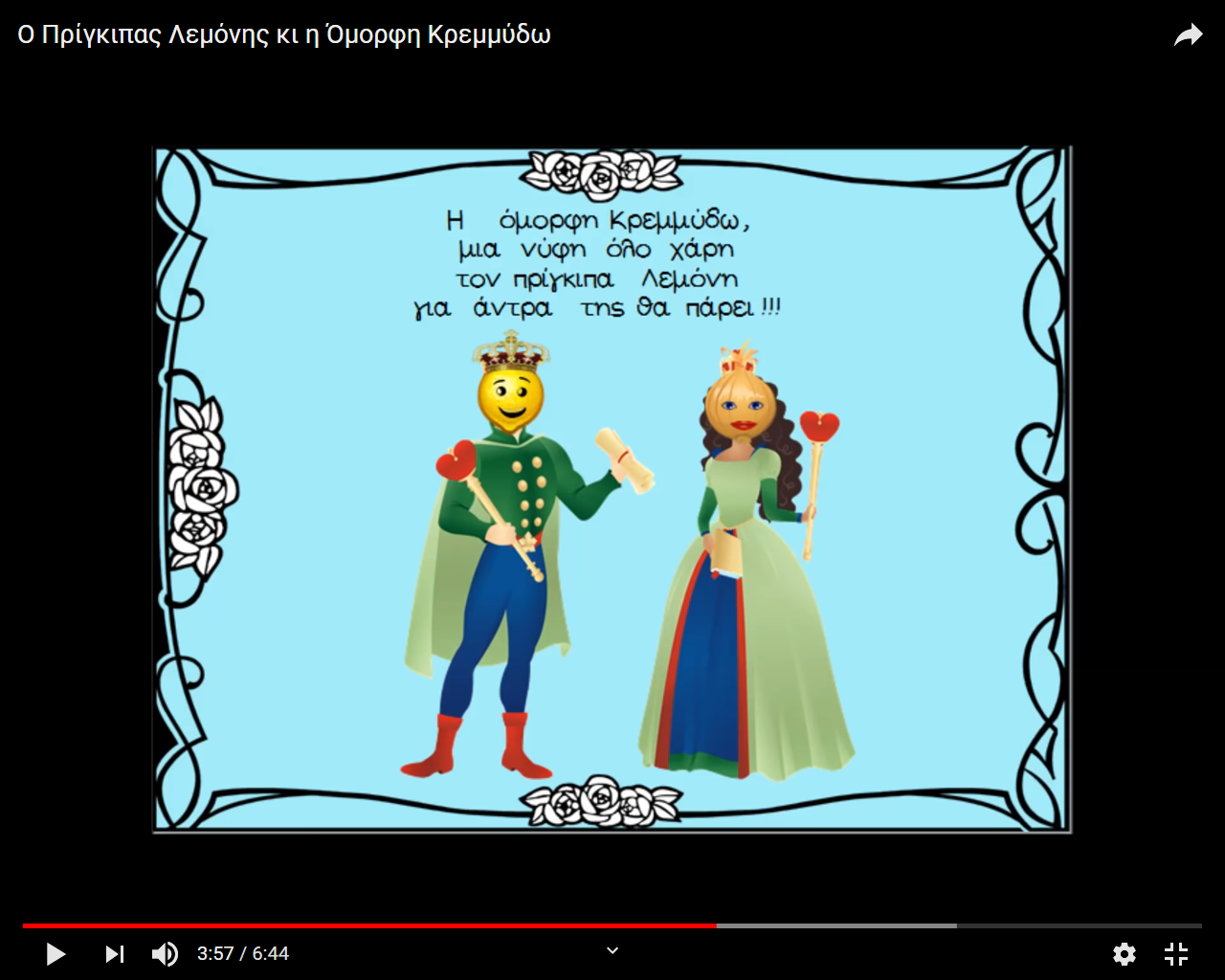 Ο πρίγκιπας Λεμόνης κι η όμορφη ΚρεμμύδωΜαθαίνω να γράφω τα γράμματα      Λ      και      Κ